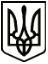 УКРАЇНАМЕНСЬКА  МІСЬКА  РАДАМенського району Чернігівської областіР О З П О Р Я Д Ж Е Н Н Я  Від 14 серпня 2020 року                       № 209Про скликання виконкомуКеруючись Законом України «Про місцеве самоврядування в Україні» та відповідно до Регламенту роботи виконавчого комітету Менської міської ради:1. Скликати позачергове засідання  виконавчого комітету Менської міської ради 14 серпня 2020 року о 15-00 год., в зв’язку з необхідністю термінового розгляду питання про видачу дозволу на порушення об’єкту благоустрою за зверненням ТОВ «ДП Зернятко», враховуючи службову записку головного спеціаліста відділу архітектури, містобудування та житлово-комунального господарства Менської міської ради Єкименко І.В.Питання, що виноситься на розгляд на засідання:1) Про видачу дозволу на порушення об’єкту благоустрою.Доповідає головний спеціаліст відділу  архітектури, містобудування та житлово-комунального господарства Менської міської ради Єкименко І.В.2. Засідання провести в приміщенні малого залу КЗ «Менський будинок культури (м. Мена, вул. Героїв АТО, № 3) з додатковими обмежувальними заходами (забезпечення учасників засобами індивідуального захисту, а також дотримання відповідних санітарних та протиепідемічних заходів).Міський голова 	Г.А. Примаков